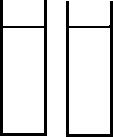 Hydrostatický tlak – test - Adatum:žák:hodnocení:1. Doplň ANO – NE.Velikost hydrostatického tlaku v kapalině závisína objemu nádoby	ANO – NEna objemu kapaliny	ANO – NEna druhu kapaliny	ANO – NEna tvaru nádoby	ANO – NEna hloubce kapaliny	ANO – NE52. Urči, ve které nádobě je větší hydrostatický tlak, zdůvodni.voda	líh	olej	rtuť43. Ve všech nádobách je olej. Urči, ve které nádobě je nejmenší hydrostatický tlak, zdůvodni.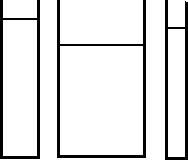 24. Ve všech nádobách je voda. Urči, ve které nádobě je největší hydrostatický tlak, zdůvodni.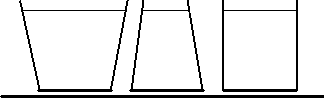 25. Urči, ve které nádobě s vodou působí na dno největší hydrostatická tlaková síla, zdůvodni.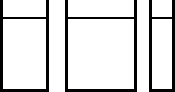 26.Vypočti, jak velký hydrostatický tlak bude u dna bazénu naplněného vodou.Hloubka vody v bazénu je 2,5 metru (g = 10 N/kg).47.Vypočti velikost hydrostatického tlaku nádobě se rtutí. Hustota rtuti je13 500 kg/m3,rtuť sahá do výšky 23 cm.58.Dno akvária má obsah 40 dm2, voda sahá do výšky 60 cm ode dna.Vypočti, jak velká hydrostatická tlaková síla působí na dno akvária.5Hydrostatický tlak – test – Adatum:žák: ŘEŠENÍhodnocení:1. Doplň ANO – NE.Velikost hydrostatického tlaku v kapalině závisína objemu nádoby	NEna objemu kapaliny	NEna druhu kapaliny	ANOna tvaru nádoby	NEna hloubce kapaliny	ANO52. Urči, ve které nádobě je větší hydrostatický tlak, zdůvodni.Voda,	líh	olej	rtuť,větší hustota než líh	větší hustota než olej43. Ve všech nádobách je olej. Urči, ve které nádobě je nejmenší hydrostatický tlak, zdůvodni.ve druhé nádobě, olej sahá do nejmenší výšky24. Ve všech nádobách je voda. Urči, ve které nádobě je největší hydrostatický tlak, zdůvodni.	– ve všech nádobách je stejný hydrostatický tlak(hydrostatický paradox)25. Urči, ve které s vodou nádobě působí na dno největší hydrostatická tlaková síla, zdůvodni.- ve druhé nádobě, má největší obsah dna26.Vypočti, jak velký hydrostatický tlak bude u dna bazénu naplněného vodou.Hloubka vody v bazénu je 2,5 metru (g = 10 N/kg).h = 2,5 m = 1 000 kg/m3 g = 10 N/kgph =?ph = h    gph = 2,5  1 000  10ph = 25 000 PaU dna bazénu je hydrostatický tlak 25 000 Pa.47.Vypočti velikost hydrostatického tlaku nádobě se rtutí. Hustota rtuti je13 500 kg/m3,rtuť sahá do výšky 23 cm.h = 23 cm = 0,23 m = 13 500 kg/m3 g = 10 N/kgph =?ph = h    gph = 0,23  13 500  10ph = 3 105 PaV nádobě se rtutí je hydrostatický tlak 3 105 Pa.58.Dno akvária má obsah 40 dm2, voda sahá do výšky 60 cm ode dna.Vypočti, jak velké hydrostatická tlaková síla působí na dno akvária.S = 40 dm2 = 0,4 m2h = 60 cm = 0,6 m = 1 000 kg/m3 g = 10 N/kgF =?F = h    g  SF = 0,6  1 000  10  0,4F = 2 400 NNa dno akvária působí hydrostatická tlaková síla o velikosti 2 400 N.5